Fundação valeparaibana de ensino  
colégios univap – unidade centroCurso técnico em informáticanome do autor (Individual). LISTA DE EXERCÍCIOS  3º bimestrePROGRAMAÇÃO AVANÇADA PARA WEBLista apresentada ao Curso Técnico de informática como composição de nota.Prof. Me. Hélio Lourenço Esperidião FerreiraSÃO JOSÉ DOS CAMPOS2023PROGRAMAÇÃO AVANÇADA PARA WEB
LISTA DE EXERCÍCIOS II – PHP BÁSICOCONSTRUA APIS E UTILIZE ORIENTAÇÃO A OBJETOSCASO O ALUNO NÃO UTILIZE OS PADRÕES DE ORIENTAÇÃO A OBJETOS, MVC E REST A LISTA SERÁ DESCONSIDERADA. Converter uma quantidade de horas digitadas pelo usuário em minutos. Informe o resultado em minutos. Crie a classe Horas (Horas.php)Crie um programa que dada a idade de uma pessoa calcule quantos dias, horas, minutos e segundo essa pessoa já viveuCrie um programa que leia duas notas de um aluno e apresente a médiaUma imobiliária vende terrenos retangulares. Faça um programa para ler as dimensões de um terreno e depois exibir a área e comprimento.Faça um programa que calcule e mostre valores de graus Celsius e graus Fahrenheit, cujos graus variem de n1 a n2 F de 1 em 1. A conversão de graus Fahrenheit (F) para graus Celsius (C) é dada por: C=5/9*(F-32).Faça um programa que calcule e mostre a área de um trapézio. Sabe-se que: A = (base maior + base menor) * altura) /2;Calcular o salário líquido do funcionário sabendo que este é constituído pelo salário bruto mais o valor das horas extras subtraindo 8% de INSS do total. Serão lidos nesse problema o salário bruto, o valor das horas extras e o número de horas extras. Apresentar ao final o salário líquido. Efetuar a leitura do número de quilowatts consumido e calcular o valor a ser pago de energia elétrica, sabendo-se que o valor a pagar por quilowatt é de 0,12. Apresentar o valor total a ser pago pelo usuário acrescido de 18% de ICMS.Calcular a média de combustível gasto pelo usuário, sendo informado a quantidade de quilômetros rodados e a quantidade de combustível.Elabore um algoritmo que dada a idade de um nadador classifique-o em uma das seguintes categorias:Infantil A = 5 a 7 anosInfantil B = 8 a 11 anosJuvenil A = 12 a 13 anosJuvenil B = 14 a 17 anosAdultos = Maiores de 18 anosElabore um algoritmo para calcular a equação do segundo grau e imprima as raízes da equação na tela, os valores a, b e c são inseridos pelo usuário:  ax2 + bx + c = 0, = b2 - 4ac ,*obs.: para os exercícios 12 e 13 monte você a tabela de rotas, entrada de dados e retornosConstrua programa para determinar se o indivíduo esta com um peso favorável. Essa situação é determinada através do IMC (Índice de Massa Corpórea), que é definida como sendo a relação entre o peso (PESO) e o quadrado da Altura (ALTURA) do indivíduo. Ou seja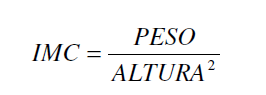 Escreva na tela de acordo com as seguintes situações: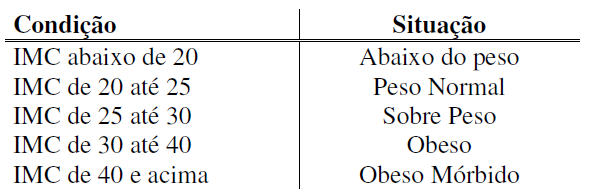 Construa programa que leia três lados de um triângulo, verifique e escreva que tipo de triângulo eles formam (considere triângulo equilátero com três lados iguais, triângulo isósceles com dois lados iguais e triângulo escaleno com todos os lados diferentes).Analise o modelo de banco de dados abaixo:Construa uma api do tipo rest com as seguintes rotas:MétodoRotaEnvio de dadosFuncionalidadeRetornoGET/horas/minutos/n/horas/minutos/5Transforma horas em minutos{
“horas”:5,
 “minutos”:300}GET/horas/segundos/n/horas/segundos/5Transforma horas em segundos{
“horas”:5,
 “segundos”:18000}GET/horas/n/horas/5Retorna horas em minutos e segundos{
“horas”:5,
 “minutos”:300,
“segundos”:18000}MétodoRotaEnvio de dadosFuncionalidadeRetornoGET/idades/dias/nIdades/dias/1Retorna quantos dias equivalem a 1 ano{
“anos”:1,
 “dias”:365}GET/idades/horas/n/idades/horas/1Retorna quantas horas equivalem a 1 ano{
“anos”:1,
 “horas”:8760}GET/idades/minutos/n/idades/minutos/1Retorna quantos minutos equivalem a 1 ano{
“anos”:1,
 “minutos”:525600}GET/idades/segundos/n/idades/segundos/1Retorna quantos segundos equivalem a 1 ano.{
“anos”:1,
 “segundos”:31536000}GET/idades/n/idades/1Retorna quantos dias, horas, minutos e segundos equivalem a 1 ano.{
“anos”:1,
 “dias”:365,“horas”:8760,“minutos”:525600,“segundos”:31536000}MétodoRotaEnvio de dadosFuncionalidadeRetornoGET/alunos/nostas/n1/n2/alunos/nostas/7.5/6.1Retorna a média entre 7.5 e 6.1{
“n1”:7.5,
 “n2”:6.1“media”:6,8,“conceito”: “Aprovado”}GET/alunos/nostas/medias/alunos/nostas/7.5Retorna o conceito aprovado ou reprovado{
“media”:7.5,
“conceito”: “Aprovado”}MétodoRotaEnvio de dadosFuncionalidadeRetornoGETterrenos/base/alturaterrenos/10/20Retorna área{
“base”: 10,
 “altura”:20,“area”:200}GETterrenos/{“base”:10“altura”:20}Retorna o conceito aprovado ou reprovado{
“base”: 10,
 “altura”:20,“area”:200}MétodoRotaEnvio de dadosFuncionalidadeRetornoGET/graus/n1/n2/ graus /32/35Retorna graus ºC.{
“32ºF”:”0ºC”,“33ºF”:”0,55ºC”,
“34ºF”:”1,111ºC”,“35ºF”:”1,666ºC” }GET/graus/n1/ graus /32Retorna o equivalente em ºC{
“32ºF”:”0ºC”}MétodoRotaEnvio de dadosFuncionalidadeRetornoGET/trapezios/b1/b2/h/ trapezios /3/5/2Calcula a área do trapézio{
“baseMaior”:”5”,“BaseMenor”:”3”,
“altura”:”2”,“area”:”8” }GET/trapezios//trapeziosEnvia um JSON{
“baseMaior”:”5”,“BaseMenor”:”3”,
“altura”:”2” }Recebe um json e retorna a área.{
“baseMaior”:”5”,“BaseMenor”:”3”,
“altura”:”2”,“area”:”8” }MétodoRotaEnvio de dadosFuncionalidadeRetornoGET/funcionarios/salarios{“salarioBruto”:1300,“valorHoraExtra”:15,“totalHorasExtras”:8}Apresentar ao final o salário líquido{“salarioBruto”:1300,“valorHoraExtra”:15,“totalHorasExtras”:8,“salarioLiquido”:1306,40}MétodoRotaEnvio de dadosFuncionalidadeRetornoGET/quilowatts/n/quilowatts/350Calcular o valor a ser pago{“quilowatts”:350,“valorQuilowatts”:0,12,“imposto”: 18%“totalPagar”:}MétodoRotaEnvio de dadosFuncionalidadeRetornoGET/combustiveis/medias{“kmRodados”:80,“litrosCombustivel”:5}Calcular comsuno{“kmRodados”:80,“litrosCombustivel”:5,“consumo”: “16km/L”}MétodoRotaEnvio de dadosFuncionalidadeRetornoGET/classificacoes/nadadores/idade/classificações/nadadores/9Retorna classificação{“idade”:9,“categoria”:Infantil B}MétodoRotaEnvio de dadosFuncionalidadeRetornoGET/bhaskaras/a/b/c/bhaskaras/3/15/12Retorna as raízes da equação{“a”:3,“b”:15,“c”:12,“delta”:81,“x1”:1,“x2”:4}GET/bhaskaras/{“a”:3,“b”:15,“c”:12}Retorna as raízes da equação{“a”:3,“b”:15,“c”:12,“delta”:81,“x1”:1,“x2”:4}MétodoRotaEnvio de dadosFuncionalidadeRetornoMétodoRotaEnvio de dadosFuncionalidadeRetorno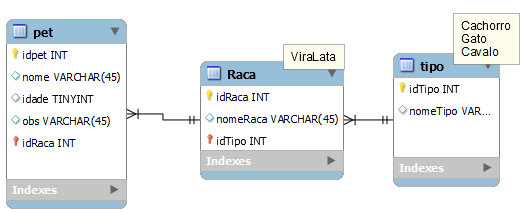 CREATE SCHEMA IF NOT EXISTS `PetPAW` DEFAULT CHARACTER SET utf8 ;USE `PetPAW`;CREATE TABLE IF NOT EXISTS `PetPAW`.`tipo` (  `idTipo` INT NOT NULL AUTO_INCREMENT,  `nomeTipo` VARCHAR(45) NULL,  PRIMARY KEY (`idTipo`))ENGINE = InnoDB;CREATE TABLE IF NOT EXISTS `PetPAW`.`Raca` (  `idRaca` INT NOT NULL AUTO_INCREMENT,  `nomeRaca` VARCHAR(45) NULL,  `idTipo` INT NOT NULL,  PRIMARY KEY (`idRaca`, `idTipo`),  INDEX `fk_raca_tipo1_idx` (`idTipo` ASC),  CONSTRAINT `fk_raca_tipo1`    FOREIGN KEY (`idTipo`)    REFERENCES `PetPAW`.`tipo` (`idTipo`)    ON DELETE NO ACTION    ON UPDATE NO ACTION)ENGINE = InnoDB;CREATE TABLE IF NOT EXISTS `PetPAW`.`pet` (  `idpet` INT NOT NULL AUTO_INCREMENT,  `nome` VARCHAR(45) NULL,  `idade` TINYINT NULL,  `obs` VARCHAR(45) NULL,  `idRaca` INT NOT NULL  PRIMARY KEY (`idpet`, `idRaca`),  INDEX `fk_pet_raca_idx` (`idRaca` ASC),  CONSTRAINT `fk_pet_raca`    FOREIGN KEY (`idRaca`)    REFERENCES `PetPAW`.`Raca` (`idRaca`)    ON DELETE NO ACTION    ON UPDATE NO ACTION)ENGINE = InnoDB;MétodoRotaEnvio de dadosFuncionalidadeRetornoPOSTpetshops/tipos/{“nomeTipo”:”Cachorro”}Cadastrar um tipo de animal{“cod”:”OK”,“msg”:”Cadastrado com sucesso”,“Cadastrado”: {      “idTipo”: 1,       “nomeTipo”:”Cachorro”       }}GETpetshops/tipos/“”Retorna todos os tipos em ordem alfabética[{“idTipo”: 1,“nomeTipo”:”Cachorro”},“idTipo”: 2,“nomeTipo”:”gato”}]GETpetshops/tipos/idpetshops/tipos/1Retorna o tipo de animal com o id correspondente.{“idTipo”: 1,“nomeTipo”:”Cachorro”}PUTpetshops/tipos/{“idTipo”: 1,“nomeTipo”:”Cachorro”}Altera o tipo{“cod”:”OK”,“msg”:”alterado com sucesso”,“alterado”: {                 “idTipo”: 1,                 “nomeTipo”:”Cachorro”                  }}DELETEpetshops/tipos/idpetshops/tipos/1Exclui um tipo{“cod”:”OK”,“msg”:”Excluído com sucesso”,“excluido”: {                   “idTipo”: “1”,                   “nomeTipo”:””                   }}MétodoRotaEnvio de dadosFuncionalidadeRetornoPOSTpetshops/racas/{“nomeRaca”:”vira-lata”,“idTipo”:1 }Cadastrar uma raça de animal{“cod”:”OK”,“msg”:”Cadastrado com sucesso”,“Cadastrado”: {         “idRaca”:1,         “nomeRaca”:”vira-lata”,         “idTipo”:1          }}GETpetshops/racas/“”Retorna todas as raças em ordem alfabética[{“idRaca”:2,“nomeRaca”:”Labrador”,“idTipo”:1  “nomeTipo”:”Cachorro”},{“idRaca”:1,“nomeRaca”:”vira-lata”,“idTipo”:1  “nomeTipo”:”Cachorro”}]GETpetshops/racas/idpetshops/racas/2Retorna uma raça com o id correspondente.{“idRaca”:2,“nomeRaca”:”Labrador”,“idTipo”:1  “nomeTipo”:”Cachorro”}PUTpetshops/racas/{“idRaca”:2,“nomeRaca”:”Labrador”,“idTipo”:1  }Altera uma raça{“cod”:”OK”,“msg”:”alterado com sucesso”,“alterado”: {               “idRaca”:2,                “nomeRaca”:”Labrador”,                “idTipo”:1                  } }DELETEpetshops/racas/idpetshops/racas/2Exclui uma raça{“cod”:”OK”,“msg”:”Excluído com sucesso”,“excluido”:{
              “idRaca”:2,              “nomeRaca”: null,              “idTipo”:null              “nomeTipo”:null
              }}MétodoRotaEnvio de dadosFuncionalidadeRetornoPOST/pet{“nome”:”Bob”,“idade”: 3,“obs”: “Bravo”,“idRaca”:2}Cadastra um novo pet{“cod”:”OK”,“msg”:”Cadastrado com sucesso”,“Cadastrado”: {                  “idPet”:3,                   “nome”:”Bob”,                   “idade”: 3,                   “obs”: “Bravo”,                   “idRaca”:2
                 }}GET/pet“”Retorna todos os pets em ordem alfabética[{“idPet”:3,“nome”:”Bob”,“idade”: 3,“obs”: “Bravo”,“idRaca”:2,“nomeRaca”: “Labrador”}]GET/pet/id/pet/3Retorna o pet com id igual a 1{“idPet”:3,“nome”:”Bob”,“idade”: 3,“obs”: “Bravo”,“idRaca”:2,,“nomeRaca”: “Labrador”}PUT/pet/{“idPet”:3“nome”:”Bob”“idade”: 3“obs”: “Bravo”“idRaca”:2,“nomeRaca”: “Labrador”}Atualiza o pet {“cod”:”OK”,“msg”:”alterado com sucesso”,“alterado”: {          “idPet”:3,          “nome”:”Bob”,          “idade”: 3,          “obs”: “Bravo”,          “idRaca”:2,           “nomeRaca”: “Labrador”        }
}DELETE/pet/id/pet/3Exclui o pet com id específico. {“cod”:”OK”,“msg”:”excluído com sucesso”,“excluido”: {          “idPet”:3,          “nome”:”Bob”,          “idade”: 3,          “obs”: “Bravo”,          “idRaca”:2,           “nomeRaca”: “Labrador”        }
}